В соответствии  с Земельным кодексом Российской Федерации, Федеральным законом от 06.10.2003 г. № 131-ФЗ «Об общих принципах организации местного самоуправления в Российской Федерации», Федеральным законом от 28.12.2009 года № 381-ФЗ «Об основах государственного регулирования торговой деятельности в Российской Федерации», приказом министерства сельского хозяйства, торговли, пищевой и перерабатывающей промышленности Оренбургской области от 15.06.2020г №141 «Об утверждении порядка разработки и утверждения  схемы размещения нестационарных торговых объектов  на территории Оренбургской области» и руководствуясь статьей 24 Устава муниципального образования Бузулукский районп о с т а н о в л я ю:1. Внести изменения в постановление администрации Бузулукского района от 08.12.2021 года №1039–п «Об утверждении схемы размещения нестационарных торговых объектов на территории Бузулукского района», изложив приложение «Схема размещения нестационарных торговых объектов на территории Бузулукского района» в новой редакции согласно приложению к настоящему постановлению. 2. Признать утратившими силу постановления администрации Бузулукского района:- от 05.04.2022г. №275-п «О внесении изменения в постановление администрации муниципального образования Бузулукский район Оренбургской области от 08.12.2021г. № 1039-п «Об утверждении схемы размещения нестационарных торговых объектов на территории Бузулукского района»;- от 28.09.2022г. №926-п «О внесении изменения в постановление администрации муниципального образования Бузулукский район Оренбургской области от 08.12.2021 № 1039-п «Об утверждении схемы размещения нестационарных торговых объектов на территории Бузулукского района».3. Настоящее постановление вступает в силу после официального опубликования в газете «Российская провинция» и подлежит официальному опубликованию на правовом интернет-портале Бузулукского района (www.pp.bz.ru).4. Настоящее постановление подлежит включению в областной регистр муниципальных нормативных правовых актов.5. Контроль за исполнением настоящего постановления возложить на заместителя главы администрации района по экономическим вопросам    А.В. Скороварова.Глава района 		                                                                  Н.А. БантюковРазослано: в дело, А.В. Скороварову, отделу экономики, главам администраций сельпоссоветов Бузулукского района, Бузулукской межрайонной прокуратуре.Приложение к постановлению администрации районаот____________№___________Схема размещения нестационарных торговых объектов на территории Бузулукский районПримечание:
* "Договор аренды", "договор на размещение НТО" (данная графа заполняется вне зависимости от наличия (отсутствия) заключенного договора).
** "Сезонное"; "Круглогодичное".
** "Палатка", "Лоток", "Павильон" и т.д.
*** Указывается специализация НТО согласно договору аренды, договору на размещение НТО.
**** "Используется", "не используется". В случае если место под НТО используется, в данной графе указывается дата заключения договора, являющегося основанием расположения НТО, и срок действия такого договора.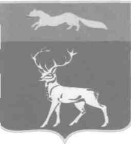 АДМИНИСТРАЦИЯМУНИЦИПАЛЬНОГО ОБРАЗОВАНИЯБУЗУЛУКСКИЙ РАЙОНОРЕНБУРГСКОЙ ОБЛАСТИПОСТАНОВЛЕНИЕ                         №      -пг. Бузулук О внесении изменений в постановление администрации Бузулукского района от 08.12.2021 года №1039–п «Об утверждении схемы размещения нестационарных торговых объектов на территории Бузулукского района»N п/пАдрес нестационарного торгового объекта (далее - НТО) (при его наличии) или адресное обозначение места размещения НТО с указанием границ улиц, дорог, проездов, иных ориентиров (при наличии)<*> Вид договора, заключенного (заключение которого возможно) в целях размещения НТОКадастровый номер земельного участка (при его наличии) или координаты характерных точек границ места размещения НТО или возможного места расположения НТОПлощадь земельного участка или места размещения НТО в здании, строении, сооружении, где расположен или где возможно расположить НТО<**> Условия размещения<**> Вид НТО<***> Специализация НТО<****> Статус места положения НТОСрок расположения НТОФорма собственности на землю или земельный участок, здание, строение, сооружение, где расположен или возможно расположить НТО, а также наименование органа, уполномоченного на распоряжение соответствующим имуществом, находящимся в государственной или муниципальной собственности12345678910111пересечение дорог п. Колтубановский с Елшанка Перваядоговор на размещение НТО52.86871, 52.0665215Круглогодичноекиоскпродукты питанияИспользуетсядо 31 декабря 2024 годмуниципальная2с. Новоалександровка ул. Центральная,62договор на размещение НТО52.71975, 52.2502120Круглогодичноепавильонпродукты питанияИспользуетсядо 31 декабря 2024 годмуниципальная3с. Новоалександровка ул. Центральная, район дома 33	договор на размещение НТО	52.71975, 52.25021	20	Круглогодичное	павильон	продукты  питания	муниципальная	до 31 декабря 2021 год	муниципальнаядоговор на размещение НТО52.72007, 52.2524120Круглогодичноепавильонпродукты питанияИспользуетсядо 31 декабря 2024 годмуниципальная4п. Искра, ул. Искровскаядоговор на размещение НТО52.7575, 52.2561510КруглогодичноепавильонПродукты питанияИспользуетсядо 31 декабря 2024 годмуниципальная5с. Палимовка, ул. 1 микрорайондоговор на размещение НТО52.8045,52.2082520Круглогодичноепавильонпродукты питанияИспользуетсядо 31 декабря 2024 годмуниципальная6с. Палимовка, ул. Юго-Западнаядоговор на размещение НТО52.841536, 52.18886610Круглогодичноекиоскпродукты питанияИспользуетсядо 31 декабря 2024 годмуниципальная7с. Палимовка, ул. 1 микрорайондоговор на размещение НТО52.8045,52.2082510Круглогодичноепавильонпродукты питанияИспользуетсядо 31 декабря 2024 годмуниципальная8с. Тупиковка,ул. Центральная,40Адоговор на размещение НТО52.786934, 52.01405418Круглогодичноепавильонпродукты питанияИспользуетсядо 31 декабря 2024 годмуниципальная9п. Искра, ул. Искровскаядоговор на размещение НТО52.7575, 52.2561510КруглогодичноекиоскТабачные изделияИспользуетсядо 31 декабря 2024 годмуниципальная10с. Палимовка, земельный участок расположен южнее 6 метров от магазина по ул.Чкалова,18 адоговор на размещение НТО52.8389, 52.1993820Круглогодичноепавильонпродукты питанияИспользуетсядо 31 декабря 2024 годмуниципальная11п. Красногвардеец, ул. Рабочая, 1договор на размещение НТО52.67362, 52.370220КруглогодичноепавильонательеИспользуетсядо 31 декабря 2024 годмуниципальная12п. Красно-гвардеец, ул. Рабочая, 7договор на размещение НТО52.67329 52.3715910КруглогодичноепавильонПродукты питанияИспользуетсядо 31 декабря 2024 годмуниципальная13п. Красно-гвардеец, ул. Рабочая, 6договор на размещение НТО52.67295,52.371920КруглогодичноекиоскТабачные изделияИспользуетсядо 31 декабря 2024 годмуниципальная14п. Колтубановский, ул. Комсомольская, район дома 21Адоговор на размещение НТО52.93733, 52.0265535Круглогодичное	павильонпродукты питанияИспользуетсядо 31 декабря 2024 годмуниципальная15с. Палимовка, ул. 1 микрорайондоговор на размещение НТО52.8045,52.2082510Круглогодичноепавильонпродукты питанияИспользуетсядо 31 декабря 2024 годмуниципальная16с. Палимовка, ул. 1 микрорайондоговор на размещение НТО52.8045,52.2082512КруглогодичноекиоскПродукты питанияИспользуетсядо 31 декабря 2024 годмуниципальная17с. Палимовка, ул. 1 микрорайондоговор на размещение НТО52.8045,52.2082510Круглогодичноепавильонпродукты питанияИспользуетсядо 31 декабря 2024 годмуниципальная18с. Палимовка, ул. 1 микрорайондоговор на размещение НТО52.8045,52.2082520Круглогодичноепавильонпродукты питанияИспользуетсядо 31 декабря 2024 годмуниципальная19п. Искра, ул. Искровскаядоговор на размещение НТО52.7575, 52.2561510КруглогодичноекиоскТабачные изделияИспользуетсядо 31 декабря 2024 годмуниципальная20c. Подколки, ул. Гагарина,4Договор на размещение НТО56:08:1901001:35310Круглогодичноепавильонпродукты питанияИспользуетсядо 31 декабря 2024 годаЧастная собственность21с. Новоалександровка ул. Центральная,62Договор на размещение НТО52°43.12,63’N,52°15 7.92’E7СезонноелотокБахчевые культурыИспользуетсядо 31 декабря 2024 годамуниципальная